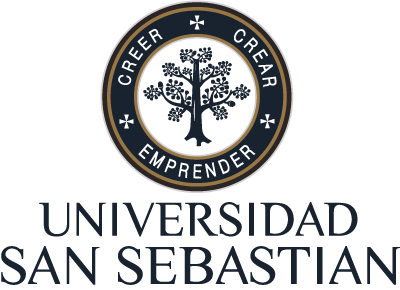 Postulación al Doctorado en Biología Celular y BiomedicinaAño               Semestre                         Rut/pasaporte ANTECEDENTES PERSONALES DEL POSTULANTETÍTULOS O GRADOS ACADÉMICOS QUE POSEE    (acompañe fotocopia legalizada)Título o grado alcanzado                                                            Institución académica, País                                       Fecha de obtención_________________________________________________________________________________________________________________________________________________________________________________________________________________________________________________________________________________________________________________________________________________________________________________ANTECEDENTES QUE DEBEN ACOMPAÑAR A LA POSTULACIONLos postulantes deberán acompañar los certificados de título, grado, notas y los documentos del historial académico que a continuación se detallan, en original o copia legalizada ante Notario. En el caso de grados o títulos otorgados por universidades extranjeras, los documentos que se acompañen deberán estar visados y legalizados de la forma prevista en el Artículo 345 del Código de Procedimiento Civil.Los postulantes deberán enviar sus antecedentes académicos a través de la plataforma digital del Programa de Doctorado en Biología Celular y Biomedicina de la Universidad San Sebastián. La documentación deberá certificar los siguientes requisitos:Carta de intención. Declaración de propósitos que incluya la formulación de un tópico de interés relevante para su estudio e investigación durante el programa, así como la dedicación comprometida. El postulante debe especificar sus intereses y objetivos de investigación a corto y largo plazo, a través de una carta, cuya extensión no debe superar las 800 palabras.Certificado de título y/o grado académico de Licenciatura y/o Magister en Biología, Medicina, Química, Bioquímica y Biotecnología o formación equivalente. En caso de poseer grados académicos de origen extranjero, éstos deberán ser equivalentes a los mencionados, conforme a la Clasificación Internacional de la Educación (CINE-UNESCO), vigente a la fecha de la postulación.Curriculum Vitae. Acreditación de estudios previos, presentaciones en congresos, publicaciones de investigaciones, entre otras actividades.Ficha de postulación.Dos cartas de recomendación. Dos cartas de recomendación de profesionales académicos, enviadas confidencialmente vía correo electrónico a doctorado.biologiacb@uss.cl o presentadas en sobre sellado.Certificado de ranking de egreso del pregrado. Certificado de ranking de ubicación de los graduados de la misma cohorte de ingreso en sus estudios de pre y postgrado. Si la universidad no extiende este certificado, será necesaria una carta de la institución que lo acredite.Certificado de notas indicando la escala de notas. Certificación de notas de pregrado y de otros estudios, incluyendo aquellos de perfeccionamiento y postgrado. Se debe especificar claramente las escalas de evaluación utilizadas y la nota mínima de aprobación. Fotocopia cédula de identidad por ambos lados o pasaporte.Dos fotografías tamaño cédula de identidad (3x4) con nombre y número de RUN o pasaporte.La documentación que acompaña el formulario de postulación debe ser enviada a: doctorado.biologiacb@uss.cl________________________________________            Firma del Postulante-NOMBRE COMPLETO (Apellido Paterno, Materno, Nombres)NOMBRE COMPLETO (Apellido Paterno, Materno, Nombres)NOMBRE COMPLETO (Apellido Paterno, Materno, Nombres)NOMBRE COMPLETO (Apellido Paterno, Materno, Nombres)NOMBRE COMPLETO (Apellido Paterno, Materno, Nombres)NOMBRE COMPLETO (Apellido Paterno, Materno, Nombres)NACIONALIDADNACIONALIDADNACIONALIDADCIUDAD Y PAÍS DE NACIMIENTOCIUDAD Y PAÍS DE NACIMIENTOCIUDAD Y PAÍS DE NACIMIENTOSEXOSEXOFECHA DE NACIMIENTOFECHA DE NACIMIENTODIRECCIÓN DE RESIDENCIA EN SANTIAGO (Calle, N°, Depto., Villa/Población) DIRECCIÓN DE RESIDENCIA EN SANTIAGO (Calle, N°, Depto., Villa/Población) DIRECCIÓN DE RESIDENCIA EN SANTIAGO (Calle, N°, Depto., Villa/Población) DIRECCIÓN DE RESIDENCIA EN SANTIAGO (Calle, N°, Depto., Villa/Población) DIRECCIÓN DE RESIDENCIA EN SANTIAGO (Calle, N°, Depto., Villa/Población) DIRECCIÓN DE RESIDENCIA EN SANTIAGO (Calle, N°, Depto., Villa/Población) ComunaTeléfonoTeléfonoTeléfonoTeléfonoEmailPROGRAMA DE DOCTORADO AL QUE POSTULA  ___________________________________________________________________________________________________